ИНФОРМАЦИОННОЕ ПИСЬМОУважаемые коллеги!23 - 24 сентября 2019 годаМинистерство культуры Новосибирской областиГосударственное автономное учреждение культуры Новосибирской областиконцертно-театральный центр «Евразия»Новосибирская государственная консерватория имени М.И. ГлинкиСибирское отделение Российской академии наукв рамках 75-летия Государственного академического Сибирского русского народного хорапроводятВсероссийскую научно-практическую конференциюПРОФЕССИОНАЛЬНЫЕ НАЦИОНАЛЬНЫЕ ТРАДИЦИОННЫЕ КОЛЛЕКТИВЫ КАК ЭТНОКУЛЬТУРНЫЙ БРЕНД РОССИИ К участию в конференции приглашаются искусствоведы, культурологи, педагогические работники сферы культуры и образования, сотрудники министерств, управлений культуры и образования, руководители творческих коллективов.Основные вопросы для обсуждения:1.	Государственная культурная политика и национальные профессиональные хоровые коллективы как субъект этнокультурного бренда России. Противоречия. Стратегия. Реальность.2.	Роль и место национальных профессиональных коллективов в части сохранения развития и трансляции лучших художественных образов исторического культурного наследия.3.	Государственная кадровая политика как важный элемент развития профессиональных национальных коллективов и реализация статусных перспектив.4.	Художественный фестиваль межнационального профессионального искусства как репрезентация реальности в современном искусстве, отражающем важные процессы общественного сознания.5.	Гастрольная политика как инструмент усиления и укрепления гуманитарных связей единого культурного пространства России, и способ интеграции многонационального искусства России в мировое сообщество.Регламент выступления – 15 минут.Допускается заочное участие в форме публикации.По итогам конференции планируется издание сборника статей (публикация – бесплатная). Оргкомитет и редакционная коллегия сборника оставляет за собой право отклонить статьи, не соответствующие содержательным и техническим параметрам издания. Для участия в конференции необходимо до 20 августа 2019 подать заявку и тезисы доклада (краткую аннотацию) на электронный адрес: antikostin@mail.ru. Электронный вариант текста статьи принимается не позднее 30 сентября на электронную почту antikostin@mail.ru (название файла: ФАМИЛИЯ, конференция). В теме письма необходимо написать «ПРОФЕССИОНАЛЬНЫЕ ТРАДИЦИОННЫЕ КОЛЛЕКТИВЫ».Для желающих повысить профессиональную квалификацию концертно-театральный центр «Евразия» организует мастер-классы ведущих специалистов в области хорового народного пения, национальной хореографии и народно-сценического костюма. Заявки на участие в мастер-классах направлять на e—mail: choirsib@ngs.ru.Место и время проведения конференции: - пленарное заседание состоится 23 сентября 2019 г. по адресу: г. Новосибирск, Красный пр-т, 18, Зал заседаний Правительства Новосибирской области;- мастер-классы пройдут 24 сентября 2019 г. по адресу: г. Новосибирск, ул.  Селезнева, д. 46, Концертно-театральный центр «Евразия».Оргкомитет конференции и контактная информация:Антипова Юлия Владимировна – и. о. проректора по научной работе, канд. иск., доцент кафедры истории музыки: (383) 222-45-72, e-mail: antikostin@mail.ru; Ковалева Екатерина Федоровна - директор ГАУК НСО концертно-театрально центр «Евразия», заслуженный работник культуры;Плетнева Ольга Ивановна – главный специалист по развитию ГАУК НСО концертно-театрально центр «Евразия»: (383) 278-33-11, e-mail: poline2401@yandex.ru;ЗАЯВКАна участие во Всероссийской научно-практической конференцииПРОФЕССИОНАЛЬНЫЕ НАЦИОНАЛЬНЫЕ ТРАДИЦИОННЫЕ КОЛЛЕКТИВЫ КАК ЭТНОКУЛЬТУРНЫЙ БРЕНД РОССИИ Требования к оформлению статей для сборника материаловВсероссийской научно-практическую конференцииПРОФЕССИОНАЛЬНЫЕ НАЦИОНАЛЬНЫЕ ТРАДИЦИОННЫЕ КОЛЛЕКТИВЫКАК ЭТНОКУЛЬТУРНЫЙ БРЕНД РОССИИПараметры страницы:Набор в редакторе Word в виде компьютерного файла с расширением *.doc. Шрифт TimesNewRoman, размер шрифта 14, междустрочный интервал полуторный, все поля страниц по 2 см, расстановка переносов автоматическая, выравнивание «по ширине», абзацный отступ – 1,25. Сноски – в конце статьи в виде примечаний. Ссылки на литературу приводятся внутри текста в квадратных скобках, например: [8, с. 56].Объем статьи – до от 0,2 до 0,5 п.л. (от 8 000 до 20 000 знаков, включая пробелы).В структуру статьи должны входить:– УДК (выравнивание по левому краю. Для определения УДК можно воспользоваться ресурсом в сети Интернет, например, http://classinform.ru/udk/7.htm);– ФИО автора, место работы (учебы) – полное наименование организации (выравнивание по правому краю);– название статьи заглавными буквами; – аннотация (35-55 слов, но не более 500 знаков. Аннотация не должна повторять текст статьи, в ней не должно быть таблиц, сносок, а также материала, которого нет в статье);– ключевые слова (от 4 до 10 слов и словосочетаний);– список литературы (до 10 источников, но не менее 5 в алфавитном порядке. На каждый источник должна быть ссылка в тексте). Список литературы оформляется в соответствии с ГОСТ 7.05. – 2008.Пример оформления первой страницы статьи:УДК И. О. ФамилияОрганизацияНАЗВАНИЕ СТАТЬИпробелАннотация (краткая характеристика статьи с точки зрения ее назначения, содержания, вида, формы и других особенностей). Ключевые слова: профессиональное музыкальное образование, этнокультурный бренд, профессиональное сообщество, интегративные связи.Феномен профессиональных традиционных хоровых коллективов не часто становятся предметом научного осмысления. Наименее изученными остаются вопросы, связанные с кадровой политикой как важной составляющей развития профессиональных национальных коллективов.<…>Литература1.	Абакумова И. В. Смыслодидактика. – М.: Кредо, 2008. – 386 с.2.	Асмолов А. Г. Толерантность: От утопии к реальности // На пути к толерантному сознанию. – М.: Смысл, 2000. – С. 4–7.3.	Абакумова И. В. Личностный смысл как педагогический фактор и его использование в учебном процессе: Дис. … д-ра. искусствоведения. – Ростов н/Д., 1989.5.	Абакумова И. В. Личностный смысл как педагогический фактор и его использование в учебном процессе: Автореф. дис. … канд. пед. наук. – Ростов н/Д., 1989.6.	Профессиональное музыкальное образование: история, теория, практика. – URL:  http://www.nsglinka.ru/professionalnoe-muzykalnoe-obrazovanie-istoriya-teoriya-praktika/ (дата обращения: 14.04.2019)Приложение(или Приложения – с номерами и названиями, на которые есть ссылки в тексте статьи)Иллюстративный материал обязательно предоставляется автором в электронном формате (компьютерная графика) – каждое изображение отдельным файлом. Файлы нумеруются и озаглавливаются также, как в тексте статьи. Иллюстрации и сканированные изображения предоставляются с разрешением не менее 300 dpi в возможных форматах *.tif, *.jpg или *.cdr.Сведения об авторе: ФИО, ученая степень, звание, должность, место работы или учебы, адрес электронной почты.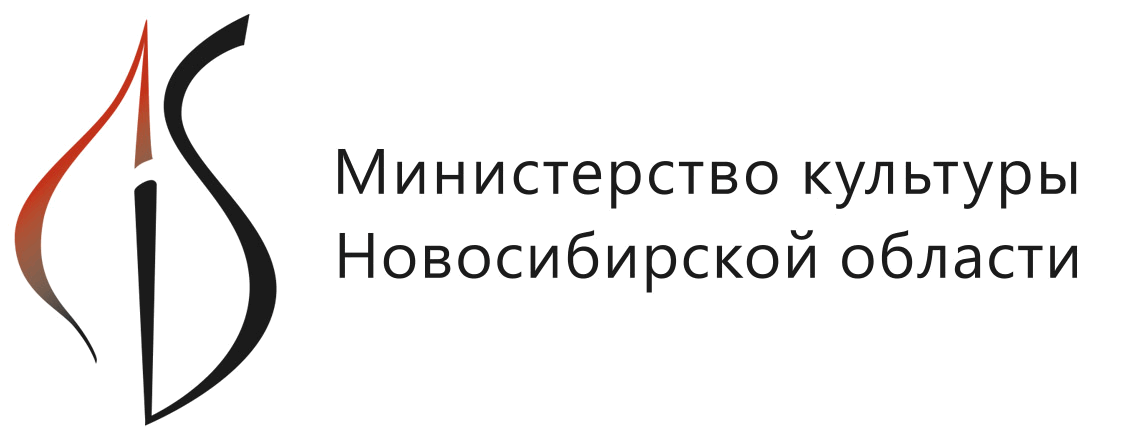 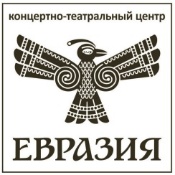 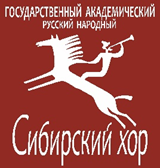 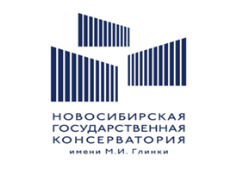 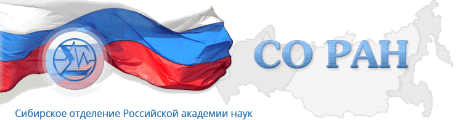 Ф.И.О. (полностью)Ученая степень, ученое званиеДолжность 	Место работы / учёбы с указанием факультета, кафедры 	Ф.И.О, учёная степень и звание научного руководителя (для обучающихся)Форма участия (очная / заочная)Адрес почтовый, индекс 	e-mail 	Контактный телефонТема выступления/название статьи 	Техническое оборудование, необходимое для показа  видеозаписи, презентации, аудиозаписи, изображения и пр.Указание на необходимость Официального персонального приглашения 	